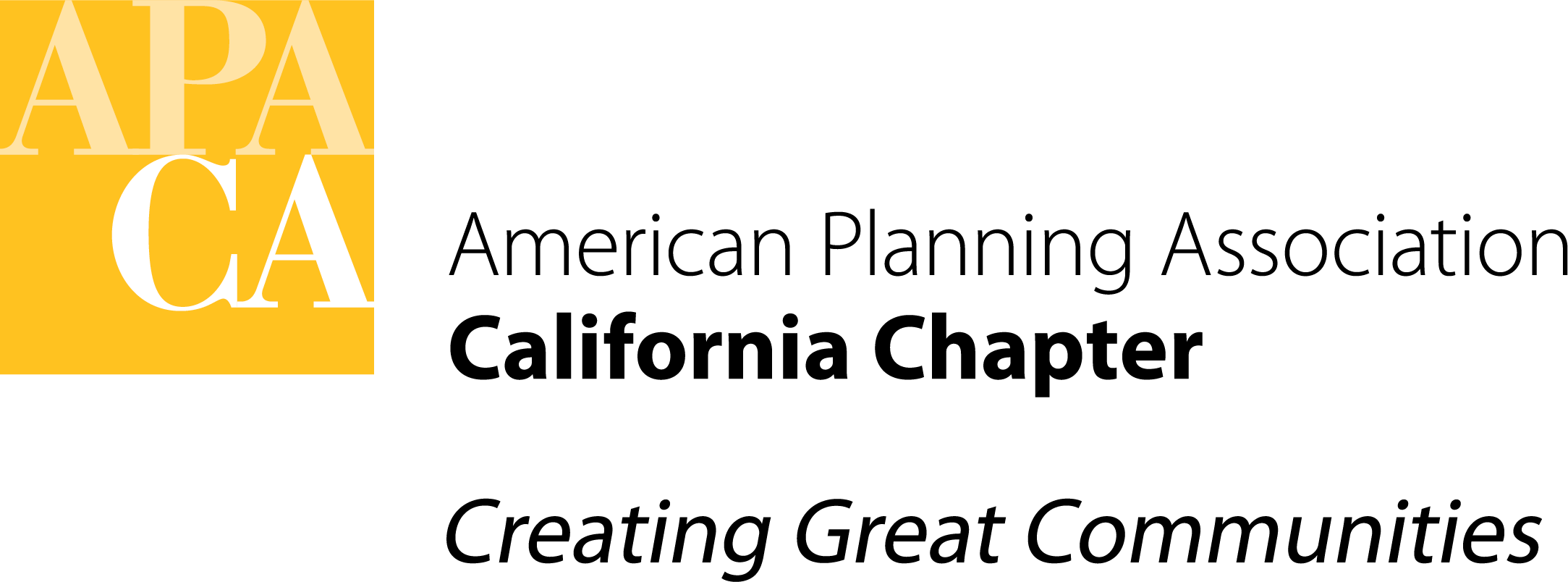 DATE:	December 9, 2021TO:		APA California Chapter BoardFROM:	Ashley Atkinson, President		Vice Presidents of Administration, Conferences, Marketing & Membership, Policy & Legislation, and Professional DevelopmentSUBJECT:	Appointment of Chapter Advisors for 2022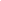 The Board is asked to consent to the appointment or re-appointment of the individuals below to Chapter Advisor positions for 2022. These appointments are being presented by the President in consultation with the sitting and elected Vice Presidents to whom they report. An open call for applications was held in the month of November 2021, resulting in seven new candidates for positions in which re-appointments were not sought.The duties of these positions vary according to the bylaws, but all will serve a one-year term. The Chapter Advisors are non-voting members of the Board, but otherwise invited to fully participate in Board meetings and activities. These seats may be filled by a Northern and Southern representative at the discretion of the President and Applicable Vice President. In 2022, the Young & Emerging Planners Coordinator will be filled by a Northern and Southern representative for the first time.New appointees for 2022 are indicated in blue, with a link to their LinkedIn profile.Reporting to the President:Chapter HistorianNorthern: Larry Mintier, FAICPSouthern: Steve Preston, FAICPStudent Representative: Enrique Arcilla (presented for information only; per the 
	bylaws, this position is appointed by the Executive Board in the fall)Reporting to the Vice President for Administration:Chapter Awards CoordinatorNorthern: Elaine (Xue) LingSouthern: Geoff Danker, AICPReporting to the Vice President for Conferences:Conference Programs CoordinatorPending acceptance of appointmentReporting to the Vice President for Marketing & Membership:University LiaisonNorthern: Pending acceptance of appointmentSouthern: Carey Fernandes, AICPYoung & Emerging Planners Coordinator:Northern: Paige Peltzer, AICPSouthern: Annapurna SinghTransportation Planning Division RepresentativeNikki DiazReporting to the Vice President for Policy & Legislation:National Policy & Legislation Representative Alicia Suarez Falken, AICPReporting to the Vice President for Professional Development:AICP Exam Coordinator:Asha Bleier, AICPFAICP Coordinator:Rob Olshansky, FAICPStatewide Programs Coordinator:Catherine Lin, AICPDistance Education Coordinator:Greg Konar, AICPAppointments will not be made for the following positions for 2022, due to these functions being performed adequately by staff:CalPlanner Assistant EditorConference Sponsor CoordinatorThe President has appointed the following Section Directors to the Executive Board for 2022:Jonnie Lan, Central SectionTara Lake, San Diego Section